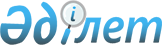 Об определении оптимальных сроков сева по виду субсидируемых приоритетных сельскохозяйственных культур в 2013 годуПостановление акимата Мендыкаринского района Костанайской области от 15 апреля 2013 года № 164. Зарегистрировано Департаментом юстиции Костанайской области 22 мая 2013 года № 4138

      В соответствии с пунктом 12 Правил субсидирования из местных бюджетов на повышение урожайности и качества продукции растениеводства, утвержденных постановлением Правительства Республики Казахстан от 4 марта 2011 года № 221, на основании рекомендаций товарищества с ограниченной ответственностью "Костанайский научно-исследовательский институт сельского хозяйства" акимат Мендыкаринского района ПОСТАНОВЛЯЕТ:



      1. Определить оптимальные сроки сева по виду субсидируемых приоритетных сельскохозяйственных культур:

      2. Контроль за исполнением настоящего постановления возложить на заместителя акима района Турагулова Т.Т.



      3. Настоящее постановление вводится в действие по истечении десяти календарных дней после дня его первого официального опубликования.      Аким

      Мендыкаринского района                     Н. Денинг      СОГЛАСОВАНО:      Начальник коммунального

      государственного учреждения

      "Отдел сельского хозяйства

      Мендыкаринского района"

      _____________ А. Ковальчук
					© 2012. РГП на ПХВ «Институт законодательства и правовой информации Республики Казахстан» Министерства юстиции Республики Казахстан
				яровые зерновыес 15 мая по 5 июня;озимые зерновыес 25 августа по 10 сентября;зернобобовые культурыс 15 мая по 5 июня;масличные культурыс 15 мая по 30 мая;кормовые культурыс 15 мая по 10 июня;многолетние бобовые травы

первого года жизнипервый срок - с 1 мая по 31

мая, второй срок – с 5 июля

по 10 сентября;многолетние травы, посеянные

для залужения сенокосных

угодийпервый срок - с 1 мая по 31

мая, второй срок – с 5 июля

по 10 сентября;кукуруза и подсолнечник

на силосс 15 мая по 31 мая;овощис 25 апреля по 10 июня;овощи на капельном орошениис 25 апреля по 10 июня;бахчевые культурыс 25 апреля по 10 июня;картофельс 10 мая по 5 июня;картофель на капельном

орошениис 10 мая по 5 июня.